Lebenslauf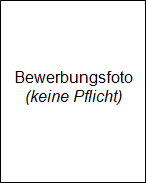 Persönliche DatenName	Vorname NachnameAnschrift	Straße Hausnummer, Postleitzahl OrtTelefon	01234 56789E-Mail	vorname.nachname@<mailmuster>.deGeburtsdatum, -ort		TT.MM.JJJJ (Datum eingeben) in (Geburtsort)Praktische ErfahrungTT.MM.JJJJ - TT.MM.JJJJ	Praktikum als/im Bereich, Unternehmen, OrtTT.MM.JJJJ - TT.MM.JJJJ	Aushilfstätigkeit als/im Bereich, Betrieb, OrtTT.MM.JJJJ - TT.MM.JJJJ	Ehrenamt als/im Bereich, Institution, OrtSchulbildungSchulabschluss:	Bezeichnung, (voraussichtl.) Abschlussjahr JJJJ (Datum eingeben)TT.MM.JJJJ - TT.MM.JJJJ	Name der Haupt- oder Realschule, OrtTT.MM.JJJJ - TT.MM.JJJJ	Name der Grundschule, OrtPersönliche Fähigkeiten und KompetenzenComputerkenntnisse:		z.B. Grundkenntnisse (Name der Anwendung)Sprachkenntnisse:		z.B. Englisch: gute KenntnissePersönliche Stärken:		z.B. erfahren im Umgang mit Kindern, gut im OrganisierenHobbys:		z.B. Sportart, InteressengebietOrt, TT.MM.JJJJDeine Unterschrift (per Hand oder eingescannt)